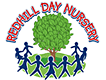 Autumn has arrived                                                                  It is looking like autumn has finally arrived. I would like to take the opportunity to welcome everyone back from summer breaks and all our new children and families to the nursery. We hope you are all settling in very well and enjoying the experience with us here at Redhill.As most of you will be aware Louise gave birth to a bouncing baby boy called Lewis on 13th August 2014, he is very handsome and Louise is really enjoying her new role as a mummy.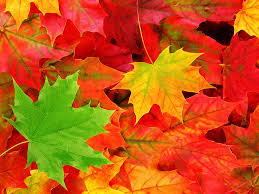 At the end of August we said farewell to Trina who has been working in our toddler room for the last year, Trina has gone to work at Kinson primary school as a TA and we wish her all the best in her new job. I would like to congratulate Chloe who has taken over Trina’s role in our toddler room. Chloe previously worked on our supply staff team and knows the children really well. We are sure she will be a real asset to the toddler room. I would also like to congratulate Heather who has been promoted to Room Supervisor of the toddler room. This is a temporary position whilst Maree covers Gemma’s maternity leave in the baby room, however Heather is extremely excited and looking forward to her new challenge.Leaver’s party 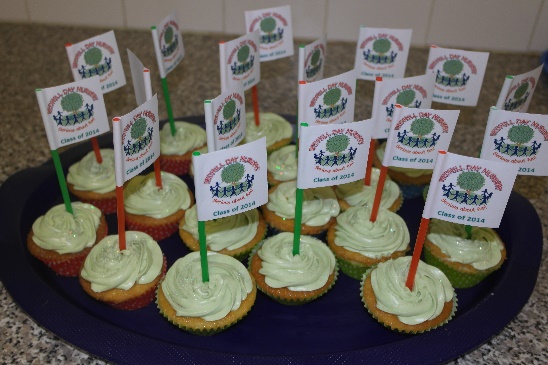 Each summer we hold a party to say farewell to all our children moving on to ‘big school’. This year we were entertained by Mr Merlin before the children were presented with their graduation bags and then enjoyed an afternoon tea followed by a graduation cupcake. Although these occasions can be sad they are also a time to celebrate the journey all the children have taken while they’ve been with us.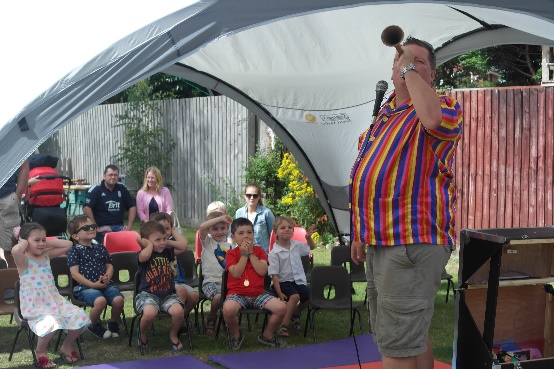 Nursery owner Neil Dowden says “Our leaver’s party is such a wonderful way to say farewell to our oldest children and their parents. Whilst it is a sad time for all, as many of the children leaving have been with us since they were babies, it does allow us all to say “goodbye” and wish them well on their next education and learning adventure at school.Nursery PhotographerThe nursery photographer will be paying us all a visit on Saturday 15th November. We have chosen a Saturday as we are so busy during nursery hours we are no longer able to shuffle children between our big rooms to create space for the photographer. If you would like to book an appointment please contact Katie or Maree. Appointments are on a first come first served basis and providing proofs are returned by parents on the requested date you will receive your purchases in time for Christmas.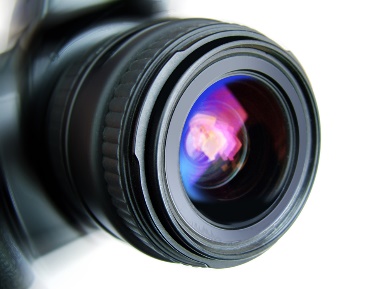 Nursery Fees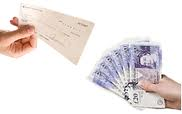 From January 2015 please note that we will no longer be able to accept cash or cheque payments. All payments can be made via BACS direct to the nursery or via your employers nominated childcare voucher system. Our BACS details can be found on the bottom of your monthly invoice.Please note nursery Fees are due on the first of each calendar month for that month. Failure to make a payment by this date will incur a late payment fee of £20.00. Follow us on Facebook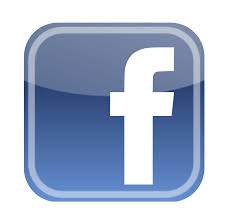 We are posting more and more information on our Redhill Day Nursery Facebook Page. Don’t forget to like us on Facebook to keep up to date with all of the news and fun activities we get up to from week to week. Door SafetyFor the safety of all children in the setting please ensure you close the front door on your way in and out of the nursery. Although it is a natural action we ask that you DO NOT open or hold the door for other parents without a member of staff being present. The only element of safety that is a challenge for us is stopping parents letting other parents in. Help us ensure your children’s safety and close the door behind you.Food StandardsOn Friday 3rd October we received our annual inspection from the food standards agency and yet again it was top marks for us as we received a 5 out of 5 rating. After Phil our Chef scored 5 out of 5 during his inspection at Verwood Day Nursery last month we are continually proving that we know how to serve great food in a 5* environment.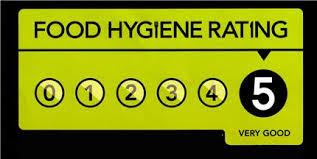 Extra SessionsIf you would like to book your child in for extra sessions then please don’t hesitate to speak to myself or Maree. We are very busy at the moment but whether it’s to cover your extra hours at work or Christmas shopping we will always do our best to fit your child in.Referral rewardA big thank you to those people who have already recommended parents to the setting, you will all very shortly see the reward appear on your invoices! Don’t forget our ‘referral reward’ to simply say thank you to those parents who recommend friends and colleagues to Redhill Day Nursery.The reward will be £100.... yes £100 towards your nursery fees as long as the following criteria is met –Your name is mentioned at the time or enquiry/bookingThe new child’s booking is a minimum of two sessions per week (on a 51 week a year contract.The registration form is completed with your name on it as the referrer!Then, after the new child has been in attendance at Redhill Day Nursery for 3 full months the £100 reward will be credited to your account (as the referrer!) in the 4th month. It’s that simple!  Please see terms and conditions for full details and get referring.......Future events Some dates for your diaries!Friday 31st October – pumpkin carving competition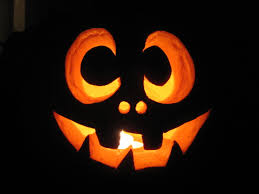 This year we will be celebrating autumn with a pumpkin carving competition. Open to everyone, pumpkins can be brought into the nursery from Monday 27th October onwards. All entries will be lit on Friday 31st October at 4.30pm for everyone to see.. Prizes for the winners of the children and staff categories, so get creative and we will look forward to seeing your designs. Saturday 15th November – photographer Concept photography will be visiting the nursery for the morning. If you would like your child’s photo taken please remember to book your appointment slot with Katie or Maree.It’s that time of year again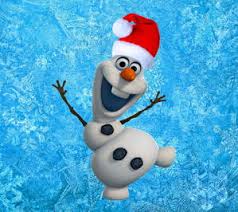 We have kept the word ‘Christmas’ under wraps for long enough and with only 8 weeks to go it’s time we shared all our exciting festive plans with you.As usual there will be lots of fun activities going on at Nursery. But don’t worry we haven’t forgotten about inviting you to join in the fun. This year we have decided to do things a little differently and will be holding a Christmas Fayre on Saturday 13th December starting at 10am. There will be lots of festive fun including………Christmas CraftDecorating Gingerbread MenFestive Sensory PlayFace PaintingA visit to Santa’s Grotto and collecting Reindeer FoodMince Pies and Hot Chocolate or Mulled WineWe are hoping you can all make it, however due to the size of the nursery we will need to allocate time slots by personal invitation to ensure everyone can take part in the fun. We will also have to limit adults to 2 per child and you will receive invitations in due course. To ensure there is enough fun for everyone please confirm exactly who will be attending on the reply slip which will be on the bottom of your invitation.Diamond Room Only - During the week of the 15th December our eldest children will be performing a festive play for their parents to come and watch. This year we have chosen to perform ‘The Snowman at Sunset’.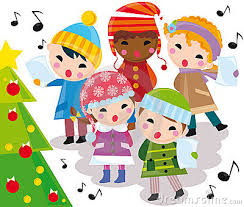 Parents will be given a personal invitation in the next 2 weeks confirming which day you are invited to attend. Please note it is a maximum of 2 guests per child and that due to the amount of children attending sessions the day you are allocated will unfortunately not be flexible.Dates for the diaryFriday 19th December – last day of this terms Education Grant and twos two funding (unless you have selected the stretched offer.)Wednesday 24th December – Open Thursday 25th December– Closed for Christmas (duration 1 week)Friday 2nd January – Nursery ReopensMonday 5th January – Education Grant and twos two funding resumes for the Spring Term (unless you have selected the stretched offer which will mean funding starts form when we reopen.)We are aware that at this time of year people are visiting family and participating in various activities and as a result children don’t always attend their usual sessions. We take pride in planning activities and meals for each individual child, as well as making sure festive creations go home on time. So if you know of any dates that your child will not be attending as usual over the Christmas period, we would be very grateful if you can inform myself or Maree.That’s all for nowKatie, Maree and the Redhill team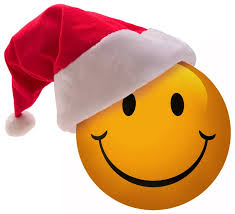 